             AGENDATOWN OF FRANKFORDMONTHLY COUNCIL MEETING       FEBRUARY 5, 2024                  7:OOpmMeeting Called to Order		Pledge of Allegiance/In Honor of Veterans and Public Servant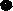 Appointment of open Council positions (3) Swearing in of CouncilReorganization of CouncilMotion to approve Agenda with any additions and deletions:Presentation and Approval of Minutes:January 2, 2024- Town Council MinutesJanuary 2, 2024- Executive Session MInutesREPORT OF TOWNS DEPARTMENTS:TreasurerTown ClerkMaintenancePolice DepartmentOLD BUSINESS:Discuss SidewalksDiscuss Town Properties 8 Reed Street, Tax Map Parcel 433-6.19-8.00,433-11.07-4.00 Mill Street and 433-6.15-4.00 Shockley DriveNEW BUSINESS:Discuss and Vote on Rezoning request for Dean and Carol Esham, Tax Map ParcelNumber 433-6.19-93.01 from Residential to Neighborhood BusinessDiscuss Planning and Zoning meeting January 16, 2024- Solar FarmDiscuss DELDOT recommendation on lighting improvements on US 113 DupontBoulevardDiscuss purchase of Holiday Pole LightingDiscuss repairs of circuits for the Christmas lightsDiscuss Town Manager COMMITEE MEETINGS AND REPORTS:Charter and Ordinance CommitteeTown Park Committee:Fire Hazard CommitteeMaintenance Building CommitteeEnvision of FrankfordCITIZENS PRIVILEGE:	Comments and suggestions from anyone in attendance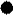 EXECUTIVE SESSION:  Discuss PersonnelPursuant to 29 Del.C.Section 10004 (2) Agenda items as listed may not be considered in sequence. This agenda is subject to change include additional items including Executive Sessions or the deletion of items including Executives Sessions, which arise at the time of the meeting.POSTED: January 29, 2024 